﻿Радиографический контроль сварных соединений учебно-методическое пособие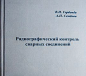 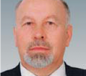 Учебно-методическое пособие «Радиографический контроль сварных соединений» В.И. Горбачев. А.П.Семенов. ОтзывыПособие предназначено инженерно–техническим специалистам в области радиографического контроля для использования в практической работе при организации и проведении работ по радиационной дефектоскопии по Российским и Европейским стандартам, а также для подготовки и аттестации специалистов I, II и III уровней в области радиационных методов контроля.В основу пособия радиографический контроль сварных соединений положен многолетний опыт работы по радиационной дефектоскопии в атомной энергетике лаборатории методик и технологии неразрушающего контроля Эксперт-Центра Научно-исследовательского и конструкторского института монтажной технологии (НИКИМТ).Учебное пособие по визуальному и измерительному контролю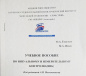 Авторы О. Тостых, М. Исаев под редакцией А. Полковникова.